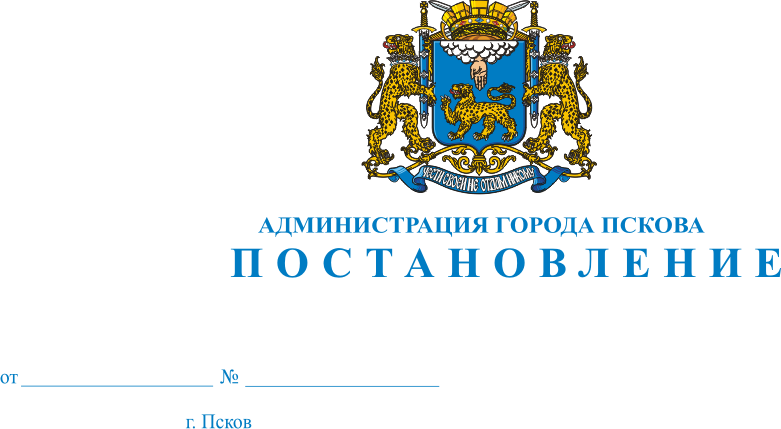 Об утверждении Положения о порядке субсидирования части затрат субъектов малого и среднего предпринимательства, связанных с участием в выставочной деятельностиНа основании статьи 11 и статьи 17 Федерального закона от 24.07.2007 № 209-ФЗ «О развитии малого и среднего предпринимательства в Российской Федерации», статьи 78 Бюджетного кодекса РФ, в целях реализации мероприятий муниципальной программы «Содействие экономическому развитию, инвестиционной деятельности», утвержденной Постановлением Администрации города Пскова от 18.09.2014 № 2314, руководствуясь статьями 32, 34 Устава муниципального образования «Город Псков», Администрация города ПсковаПОСТАНОВЛЯЕТ:1. Утвердить Положение о порядке субсидирования части затрат субъектов малого и среднего предпринимательства, связанных с участием в выставочной деятельности согласно Приложению к настоящему Постановлению.2. Объявить в 2015 году прием заявлений на субсидирование части затрат субъектов малого и среднего предпринимательства, связанных с участием в выставочной деятельности, по истечении 15 дней с момента опубликования настоящего Постановления до 1 декабря 2015 года включительно.3. Опубликовать настоящее Постановление в газете «Псковские новости» и разместить на официальном сайте муниципального образования «Город Псков» в сети Интернет.4. Настоящее Постановление вступает в силу с момента его официального опубликования.5. Контроль за исполнением настоящего Постановления возложить на Заместителя Главы Администрации города Пскова Иванову Т.Л.Глава Администрации города Пскова				  И.В. КалашниковПриложение к Постановлению Администрации города Пскова от 16.07.2015   № 1544Положение о порядке субсидирования части затрат субъектов малого и среднего предпринимательства, связанных с участием в выставочной деятельностиI. Общие положения1. Настоящее Положение устанавливает порядок субсидирования части затрат субъектов малого и среднего предпринимательства, связанных с участием в выставочной деятельности (далее – субсидии).2. Субсидии предоставляются на возмещение следующих затрат, связанных с участием в выставочных мероприятиях:оплата аренды выставочных площадей;оплата регистрационного сбора; оплата аренды выставочного оборудования.3. Не принимаются к возмещению расходы на проезд к месту проведения выставочных мероприятий и обратно, наем жилых помещений и питание.4. Получателями субсидий являются субъекты малого и среднего предпринимательства, отнесенные в соответствии со статьей 4 Федерального закона от 24.07.2007 № 209-ФЗ «О развитии малого и среднего предпринимательства в Российской Федерации» (далее – Федеральный закон), зарегистрированные и осуществляющие свою деятельность на территории муниципального образования «Город Псков». 5. Субсидии предоставляются за счет средств бюджета города Пскова в пределах объема финансирования, предусмотренного на соответствующий год.II. Условия предоставления субсидий1. Субсидии предоставляются единовременно, но не более 70 процентов фактически произведенных в финансовом году затрат (без учета налога на добавленную стоимость), связанных с участием в выставочной деятельности. При этом максимальный размер субсидий составляет                 15,0 тыс. руб. в год в расчете на одного субъекта малого (среднего) предпринимательства – юридическое лицо, либо индивидуального предпринимателя. К возмещению принимаются затраты, произведенные не ранее 01.01.2015.2. Субсидии предоставляются по договорам субъектов малого и среднего предпринимательства, текущие обязательства по которым исполнены и оплачены. За счет субсидий возмещаются только затраты, оплаченные посредством безналичных денежных расчетов.3. Если оплата произведена в иностранной валюте, то при переводе стоимости в отечественную валюту в целях возмещения затрат за счет субсидий используется курс иностранной валюты, установленный Центральным Банком Российской Федерации на дату оплаты.4. При заключении договора аренды выставочных площадей (оборудования) для экспозиции товаров (работ, услуг) двух и более субъектов малого (среднего) предпринимательства (общая экспозиция) средства субсидии предоставляются пропорционально доле участия в договоре каждого субъекта малого (среднего) предпринимательства. Не принимаются к возмещению за счет субсидий затраты, подтвержденные платежными документами третьих лиц.5. Субсидии не предоставляются субъектам малого и среднего предпринимательства, указанным в частях 3-5 статьи 14 Федерального закона, а также:1) находящимся в стадии реорганизации, ликвидации или банкротства в соответствии с законодательством Российской Федерации;2) юридическим лицам, созданным в процессе реорганизации;3) имеющим задолженность по налоговым и иным обязательным платежам в бюджетную систему Российской Федерации;4) имеющим задолженность по выплатам заработной платы работникам;5) имеющим среднемесячную начисленную заработную плату ниже величины прожиточного минимума по Псковской области для трудоспособного населения;6) не представившим документы, определенные настоящим Положением, и/или представившим недостоверные документы и сведения;7) допустившим в предшествующем периоде, составляющем 3 года до момента подачи заявления на предоставление субсидий, нарушения условий предоставления субсидий;8) основным видом деятельности которых является розничная и (или) оптовая торговля.6. Для получения субсидий субъекты малого (среднего) предпринимательства направляют в адрес Комитета социально-экономического развития Администрации города Пскова (далее – Комитет), следующие документы:1) заявление по установленной форме (согласно Приложению 1 к настоящему Положению); 2) копию свидетельства о государственной регистрации юридического лица или копию свидетельства о государственной регистрации физического лица в качестве индивидуального предпринимателя;3) копию свидетельства о постановке на учет в налоговом органе юридического лица, образованного в соответствии с законодательством Российской Федерации, по месту нахождения (для юридических лиц) или копию свидетельства о постановке на учет физического лица в налоговом органе на территории Российской Федерации (для индивидуальных предпринимателей);4) копии договоров аренды выставочных площадей, выставочного оборудования;5) копии платежных поручений, подтверждающие затраты, связанные с участием в выставочных мероприятиях (представляемые копии платежных поручений должны быть заверены кредитной организацией, осуществившей проведение данных операций).7. Заявка и прилагаемые документы подаются организацией непосредственно в Комитет по адресу: 180017, г.Псков, ул.Я.Фабрициуса, 2а, 2 этаж или направляются заказным почтовым отправлением с уведомлением о вручении по адресу: 180000, г.Псков, ул. Некрасова, д.22 с указанием «Для Комитета социально-экономического развития Администрации города Пскова».8. Администрация города Пскова по системе межведомственного взаимодействия получает в соответствующих организациях и прилагает к заявлению следующие документы в отношении заявителей:1) выписку из Единого государственного реестра юридических лиц или выписку из Единого государственного реестра индивидуальных предпринимателей;2) документы, подтверждающие отсутствие у заявителя задолженности по налогам и иным обязательным платежам в бюджетную систему Российской Федерации:а) справку налогового органа об отсутствии задолженности по налоговым платежам;б) справку из Управления отделения Пенсионного фонда РФ по Псковской области о состоянии расчетов по страховым взносам, пеням и штрафам (вместе со сведениями о состоянии расчетов по страховым взносам, пеням и штрафам обязательного медицинского страхования);в) справку из Псковского регионального отделения Фонда социального страхования РФ о состоянии расчетов по страховым взносам, пеням и штрафам;Срок формирования Администрацией города Пскова запроса по системе межведомственного взаимодействия составляет 1 рабочий день с даты регистрации заявления. Запрос формируется на текущую дату.9. Заявитель вправе по собственной инициативе представить в составе заявления документы, указанные в пункте 8 настоящего раздела: 1) документы, указанные в подпункте 1 пункта 8 настоящего раздела должны быть сформированы выдавшим ее налоговым органом не ранее чем за 3 месяца до дня подачи заявления;2) документы, указанные в подпункте 2 пункта 8 настоящего раздела  должны быть сформированы на дату не ранее чем за 30 дней до дня подачи заявления.10. Все представляемые копии документов должны быть заверены печатью и подписью руководителя субъекта малого (среднего) предпринимательства на каждом листе.11. Представленные документы должны быть прошиты, пронумерованы и опечатаны.12. Прием заявлений осуществляется с 1 февраля текущего года (но не ранее 1 месяца с момента утверждения бюджета города Пскова) до 1 декабря текущего года.13. Прием заявлений от субъектов малого и среднего предпринимательства прекращается, когда общая сумма запрашиваемых субсидий по всем зарегистрированным заявлениям превысит лимит бюджетных средств.14. В случае если после прекращения приема заявлений в ходе рассмотрения зарегистрированных заявлений и документов, прилагаемых к заявлениям, установлено, что они не соответствуют требованиям настоящего Положения, либо заявитель отказывается от получения субсидий, прием заявлений возобновляется до момента исчерпания лимита бюджетных средств в соответствии с пунктом 12 настоящего раздела. 15. Информация о начале (окончании), возобновлении приема заявлений размещается в течение 1 рабочего дня на официальном портале Администрации города Пскова http://pskovadmin.ru/ в разделе Комитета. III. Порядок рассмотрения заявок и предоставления субсидий1. Комитет по мере поступления документов осуществляет их регистрацию. При регистрации заявлению присваивается входящий номер.2. В случае предоставления неполного пакета документов или их предоставления после окончания сроков приема заявлений, такое заявление не может быть зарегистрировано и принято Комитетом.3. Представленные в адрес Комитета документы заявителям не возвращаются.4. Комитет в течение пяти рабочих дней со дня регистрации заявления проверяет соответствие заявления и прилагаемых к нему документов требованиям, установленным настоящим Положением и готовит заключение на представленное заявление.В случае выявления несоответствия представленного заявления требованиям настоящего Положения, Комитет в течение пяти дней направляет заявителю уведомление о несоответствии заявления требованиям настоящего Положения (с указанием причин). Решение о предоставлении субсидий принимается не позднее 30 дней со дня подачи заявления на предоставление субсидий и оформляется Постановлением Администрации города Пскова, в котором указывается перечень получателей субсидий и объемы предоставляемых им денежных средств.Комитет в течение пяти дней с момента принятия решения о предоставлении субсидий информирует заявителей о принятом решении путем направления заказного письма с уведомлением.5. Договор о предоставлении субсидии между Администрацией города Пскова и получателями субсидий (далее - договор), заключается в течение 10 дней с даты принятия Постановления Администрации города Пскова, указанного в пункте 4 настоящего раздела. Договор заключается по форме согласно Приложению 2 к настоящему Положению.6. Субсидии перечисляются на расчетные счета получателей в течение 10 рабочих дней с момента подписания договора или в течение 10 рабочих дней со дня поступления средств для предоставления субсидий на счет Администрации города Пскова, в случае, если на момент заключения договора указанные средства на счете отсутствовали.7. Субсидия считается предоставленной получателю в день списания средств с лицевого счета Администрации города Пскова.8. Информация о получателях субсидий в течение 30 дней со дня принятия решения об оказании поддержки включается в Реестр субъектов малого и среднего предпринимательства – получателей поддержки Администрации города Пскова.IV. Проведение обязательных проверок соблюдения условий, целей и порядка предоставления субсидий и порядок возврата субсидий в случае нарушения условий, установленных при их предоставлении1. Администрация города Пскова, предоставившая субсидии, и Финансовое управление Администрации города Пскова, осуществляют проверку соблюдения условий, целей и порядка предоставления субсидий в установленном порядке.2. Согласие получателей субсидий на проведение проверок, указанных в пункте 1 настоящего раздела, включается в договор о предоставлении субсидии.3. В случае выявления факта нарушения условий, целей и порядка предоставления субсидий, установленных требованиями настоящего Положения, субсидии подлежат возврату в бюджет города Пскова.4. Решение о возврате субсидий оформляется Постановлением Администрации города Пскова.5. В случае отказа от добровольного возврата субсидий их взыскание в бюджет города Пскова осуществляется в судебном порядке в соответствии с законодательством Российской Федерации.Глава Администрации города Пскова				  И.В. КалашниковПриложение 1 к Положениюо порядке субсидирования части затрат субъектов малого и среднего предпринимательства, связанных с участием в выставочной деятельностиЗАЯВЛЕНИЕна субсидирование части затрат субъектов малого и среднего предпринимательства, связанных с участием в выставочной деятельности1. От ________________________________________________________(ФИО и должность руководителя, полное наименование субъекта малого (среднего) предпринимательства)____________________________________________________________________________________________________________________________________,ИНН _______________ КПП ______________ ОГРН _____________________,юридический адрес: ___________________________________________________________________________________________________________________,фактический адрес осуществления деятельности: __________________________________________________________________________________________,телефон ____________________________, факс _________________________,адрес электронной почты ____________________________________________,вид деятельности по ОКВЭД (основной) _________________________________________________________________________________________________.(указывается код с расшифровкой)2. Показатели хозяйственной деятельности субъекта малого (среднего) предпринимательства:3. Настоящим подтверждаю, что организация по состоянию на «___»_______201__г. (первое число месяца, в котором подано заявление) не имеет задолженности по выплатам заработной платы работникам. Подпись руководителя _______________.4. Расчет суммы субсидии на возмещение части затрат, связанных с участием в выставочной деятельности:Объем произведенных затрат (рублей) ____________________________                                                                   (подтвержденных документально)Объем запрашиваемой субсидии (рублей) _________________________                     (не более 70 процентов от затрат, и не более установленного предела)5. Банковские реквизиты субъекта малого (среднего) предпринимательства:номер расчетного счета для перечисления субсидии: ____________________,наименование банка и его местонахождение: ___________________________,корреспондентский счет: ____________________________________________,БИК банка: ________________________________________________________.6. Настоящим даю согласие на осуществление Администрацией города Пскова, предоставившей субсидию, и Финансовым управлением  Администрации города Пскова проверок соблюдения условий, целей и  порядка предоставления субсидии. Подпись руководителя ______________.7. Настоящим подтверждаю, что__________________________________________________________________(наименование субъекта малого (среднего) предпринимательства)является субъектом малого/среднего (подчеркнуть) предпринимательства в соответствии с требованиями статьи 4 Федерального закона от 24.07.2007            № 209-ФЗ «О развитии малого и среднего предпринимательства в Российской Федерации» и не подпадает под ограничения, указанные в пунктах 3-5 статьи 14 указанного Федерального закона. Достоверность представленных сведений гарантирую. С условиями и требованиями, установленными  Положением о порядке субсидирования части затрат субъектов малого и среднего предпринимательства, связанных с участием в выставочной деятельности ознакомлен и согласен.____________________________   ____________     _____________________        (должность руководителя)                      (подпись)                 (Ф.И.О. руководителя)«____»______________ 20___ г.М.П.Приложение 2 к Положениюо порядке субсидирования части затрат субъектов малого и среднего предпринимательства, связанных с участием в выставочной деятельностиДоговоро предоставлении субсидии из бюджета города Пскова г. Псков                                   			                         «___» ______20__ г.Администрация города Пскова, в лице ___________________, действующего на  основании __________, с одной стороны, и ________________________________________, именуемый в дальнейшем                 (наименование получателя субсидии)«Получатель», в лице ________________________________, действующего                                                        (должность, Ф.И.О.)на основании Устава/свидетельства о государственной регистрации физического лица в качестве индивидуального предпринимателя серия __ №____________, с другой стороны, в дальнейшем именуемые «Стороны», заключили настоящий договор о нижеследующем:1. Предмет договора1. Предметом договора является предоставление субсидии из бюджета города Пскова, направляемой Получателю на софинансирование части затрат, связанных с участием в выставочной деятельности, и фактически произведенных Получателем в _______ году (далее - субсидия).2. Субсидия предоставляется Получателю в размере ______________ рублей.3. Источником финансирования является бюджет города Пскова.4. Субсидия предоставляется Получателю единовременно на безвозвратной основе.5. Субсидия предоставляется путем зачисления на расчетный счет Получателя.2. Обязанности Сторон1. Получатель обязуется:1) по запросу Администрации города Пскова или органов муниципального финансового контроля предоставлять информацию в установленные сроки;2) представлять необходимые документы (информацию) для осуществления Администрацией города Пскова и Финансовым управлением Администрации города Пскова проверок соблюдения условий, целей и порядка предоставления субсидии;3) возвратить в бюджет города Пскова в полном объеме сумму предоставленной субсидии в случае нарушения условий ее предоставления;4) Выполнять иные обязательства, установленные настоящим Договором и действующим законодательством Российской Федерации.2. Администрация города Пскова обязуется:1) осуществить в установленном порядке перечисление субсидии Получателю.3. Права сторон1. Администрация города Пскова вправе:1) запрашивать от Получателя информацию, необходимую для проверки соблюдения условий, целей и порядка предоставления субсидии.2) потребовать от Получателя в установленном порядке возвращения в бюджет города Пскова суммы предоставленной субсидии в случае нарушения Получателем условий, целей и порядка предоставления субсидии.2. Получатель:1) Имеет право на получение субсидии при выполнении условий ее предоставления.4. Срок действия договораНастоящий договор вступает в силу с момента его подписания обеими сторонами и действует до полного исполнения обязательств. В случае если одна из сторон официально уведомляет другую сторону о необходимости пересмотра, изменения или прекращения его действия, настоящий договор действует до момента заключения дополнительного соглашения, либо признания настоящего договора утратившим силу по соглашению сторон.5. Ответственность сторонЗа неисполнение или ненадлежащее исполнение условий настоящего договора Стороны несут ответственность в соответствии с законодательством Российской Федерации.6. Порядок рассмотрения споров1. Споры (разногласия), возникающие между Сторонами в связи с исполнением настоящего договора, разрешаются ими путем проведения переговоров, в том числе с оформлением соответствующих протоколов, обменом письмами или иными документами.2. В случае невозможности урегулирования споры (разногласия) подлежат рассмотрению в Арбитражном суде Псковской области.7. Форс-мажор1. Стороны освобождаются от ответственности за частичное или полное неисполнение обязательств по настоящему договору, если оно явилось следствием возникновения обстоятельств непреодолимой силы, возникших после заключения настоящего договора, а также иных обстоятельств, которые стороны не могли предвидеть при заключении настоящего договора (изменение законодательства), если эти обстоятельства непосредственно повлияли на исполнение настоящего договора.2. В случае наступления обстоятельств непреодолимой силы Сторона, которая в результате наступления указанных обстоятельств не в состоянии исполнить обязательства, взятые на себя по настоящему договору, должна в трехдневный срок с момента возникновения данных обстоятельств, письменно уведомить об этом другую Сторону, приложив к указанному уведомлению копии документов, подтверждающих наличие данных обстоятельств.3. С момента наступления обстоятельств непреодолимой силы действие настоящего договора приостанавливается до момента окончания действия обстоятельств, определяемого Сторонами настоящего договора.4. В случае если обстоятельства, указанные в пункте 1 настоящего раздела договора, длятся более 30 (тридцати) календарных дней, Стороны должны провести переговоры и решить вопрос о возможности (невозможности) продолжения договорных отношений в рамках настоящего договора.8. Прочие условия1. Изменения и дополнения вносятся в настоящий договор по согласованию Сторон путем оформления дополнительного соглашения к настоящему договору, подписанного уполномоченными на то представителями Сторон.2. При изменении наименования, местонахождения, банковских реквизитов или реорганизации Стороны обязаны письменно в течение трех рабочих дней сообщить друг другу о произошедших изменениях.3. Стороны не имеют права передавать свои полномочия по настоящему договору третьим лицам.4. Настоящий договор составлен в двух экземплярах, имеющих равную юридическую силу, по одному экземпляру для каждой из сторон.9. Адреса и реквизиты СторонГлава Администрации города Пскова	                             И.В. КалашниковНаименование показателяЕдиница измеренияЗначение показателя по годамЗначение показателя по годамНаименование показателяЕдиница измеренияпредшествующий календарный годтекущий календарный год (на последнюю отчетную дату «__»_______20__г.)Объем выручки от реализации товаров, выполнения работ, оказания услуг (без НДС)тыс. руб.Среднемесячная начисленная заработная плата одного работника (из формы РСВ-1 ПФР)руб.Среднесписочная численность работников (из формы РСВ-1 ПФР)чел.Штатная численность работниковчел.Режим налогообложенияАдминистрация города ПсковаПочтовый адрес: ________________Платежные реквизиты:ИНН  КПП  р/счет  л/с  БИК  _______________________________      (наименование получателя субсидии)Почтовый адрес: ________________Платежные реквизиты:ИНН  КПП  р/счет  Наименование банка и его местонахождение:  БИК  ______________________________ (должность)__________________ (Ф.И.О.)                (подпись)______________________________     (должность)________________ ( Ф.И.О.)             (подпись)М.П.       М.П.